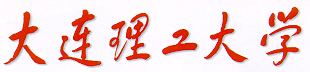 专业学位硕士研究生学位论文开题报告论文题目：                                       研究生院制表说  明学位论文开题考核是硕士研究生课程学习结束后开展学位论文工作的基本要求，是保证学位论文质量、工作进度和研究生培养质量的首要环节。专业学位硕士研究生学位论文可以是产品研发、工程设计、专题应用研究、工程/项目管理、调研报告等形式，具体要求应参照全国相关专业/领域专业学位教育指导委员会制定的专业学位标准。一、考核内容：首先，考查硕士生对本专业/领域课程学习、校内实践（实验）情况，对专业知识、技能、标准规范等掌握程度；其次，考查学位论文工作准备情况，包括论文选题是否适合专业学位研究生培养、论文的目的意义及国内外发展状况、论文内容设置的合理性、方法的科学性、工作量与工作难度、预期成果的实用性和新颖性、文献阅读等；第三，还要考查学生校外企业实践情况及时间安排、研究生的学习和工作态度等；此外，还要考查该生实践环节的实践条件是否有保障、校内外实践安排是否合理等。二、考核时间：硕士生的开题报告应在第2学期末或第3学期初进行。三、报告撰写：开题报告正文字数不少于5000字；参考文献数量不少于20篇（其中外文文献不少于40%）；正文及参考文献等撰写要求参见《大连理工大学硕士学位论文格式规范》。四、考核办法：开题考核由学部（学院）集中组织3名以上本学科领域专家（至少一名专家来自企业，导师和企业导师除外）以答辩的方式进行。学生进行口头陈述时间不得少于10分钟。专家组给出考核成绩和是否通过的意见。五、报告保存：开题报告一式两份，签字后分别由学部（学院）和学生保存。六、信息登录：研究生开题后登录研究生信息管理系统上传开题报告（PDF文档）及考核结果。开题报告正文撰写大纲：课程学习、技术标准学习及校内实践（实验）情况，参加科研和学术活动等情况；论文选题背景、目的和意义；国内外研究现状及发展动态分析；主要研究内容、研究目标、拟解决的关键问题；学位论文的研究方法、技术路线、试验手段、关键技术等论述；年度研究计划、预期成果及现有研究工作基础；校内外实习实践条件及时间安排；论文工作过程中可能遇到的困难、问题及对策。参考文献（不占字数）。大连理工大学专业学位硕士研究生学位论文开题报告评审意见表姓    名：学    号：专业/领域：培养类型：□ 在职学习   　　　　　        指导教师：入学日期：报告日期：报告地点：姓名学号入学时间入学时间校内导师校内导师论文题目论文题目论文题目专业领域专业领域一、选题的依据(1、选题所属研究领域；2、选题的应用价值；3、国内外相关研究概况及发展趋势；4、参考文献)（可加页）一、选题的依据(1、选题所属研究领域；2、选题的应用价值；3、国内外相关研究概况及发展趋势；4、参考文献)（可加页）一、选题的依据(1、选题所属研究领域；2、选题的应用价值；3、国内外相关研究概况及发展趋势；4、参考文献)（可加页）一、选题的依据(1、选题所属研究领域；2、选题的应用价值；3、国内外相关研究概况及发展趋势；4、参考文献)（可加页）一、选题的依据(1、选题所属研究领域；2、选题的应用价值；3、国内外相关研究概况及发展趋势；4、参考文献)（可加页）一、选题的依据(1、选题所属研究领域；2、选题的应用价值；3、国内外相关研究概况及发展趋势；4、参考文献)（可加页）一、选题的依据(1、选题所属研究领域；2、选题的应用价值；3、国内外相关研究概况及发展趋势；4、参考文献)（可加页）一、选题的依据(1、选题所属研究领域；2、选题的应用价值；3、国内外相关研究概况及发展趋势；4、参考文献)（可加页）一、选题的依据(1、选题所属研究领域；2、选题的应用价值；3、国内外相关研究概况及发展趋势；4、参考文献)（可加页）一、选题的依据(1、选题所属研究领域；2、选题的应用价值；3、国内外相关研究概况及发展趋势；4、参考文献)（可加页）一、选题的依据(1、选题所属研究领域；2、选题的应用价值；3、国内外相关研究概况及发展趋势；4、参考文献)（可加页）一、选题的依据(1、选题所属研究领域；2、选题的应用价值；3、国内外相关研究概况及发展趋势；4、参考文献)（可加页）一、选题的依据(1、选题所属研究领域；2、选题的应用价值；3、国内外相关研究概况及发展趋势；4、参考文献)（可加页）二、研究内容和方法：（1、选题的学术思想、特色和预期达到的成果和水平；2、研究内容要解决的实际问题；3、技术路线和技术措施；研究方法、关键技术等论述）（可加页）二、研究内容和方法：（1、选题的学术思想、特色和预期达到的成果和水平；2、研究内容要解决的实际问题；3、技术路线和技术措施；研究方法、关键技术等论述）（可加页）二、研究内容和方法：（1、选题的学术思想、特色和预期达到的成果和水平；2、研究内容要解决的实际问题；3、技术路线和技术措施；研究方法、关键技术等论述）（可加页）二、研究内容和方法：（1、选题的学术思想、特色和预期达到的成果和水平；2、研究内容要解决的实际问题；3、技术路线和技术措施；研究方法、关键技术等论述）（可加页）二、研究内容和方法：（1、选题的学术思想、特色和预期达到的成果和水平；2、研究内容要解决的实际问题；3、技术路线和技术措施；研究方法、关键技术等论述）（可加页）二、研究内容和方法：（1、选题的学术思想、特色和预期达到的成果和水平；2、研究内容要解决的实际问题；3、技术路线和技术措施；研究方法、关键技术等论述）（可加页）二、研究内容和方法：（1、选题的学术思想、特色和预期达到的成果和水平；2、研究内容要解决的实际问题；3、技术路线和技术措施；研究方法、关键技术等论述）（可加页）二、研究内容和方法：（1、选题的学术思想、特色和预期达到的成果和水平；2、研究内容要解决的实际问题；3、技术路线和技术措施；研究方法、关键技术等论述）（可加页）二、研究内容和方法：（1、选题的学术思想、特色和预期达到的成果和水平；2、研究内容要解决的实际问题；3、技术路线和技术措施；研究方法、关键技术等论述）（可加页）二、研究内容和方法：（1、选题的学术思想、特色和预期达到的成果和水平；2、研究内容要解决的实际问题；3、技术路线和技术措施；研究方法、关键技术等论述）（可加页）二、研究内容和方法：（1、选题的学术思想、特色和预期达到的成果和水平；2、研究内容要解决的实际问题；3、技术路线和技术措施；研究方法、关键技术等论述）（可加页）二、研究内容和方法：（1、选题的学术思想、特色和预期达到的成果和水平；2、研究内容要解决的实际问题；3、技术路线和技术措施；研究方法、关键技术等论述）（可加页）二、研究内容和方法：（1、选题的学术思想、特色和预期达到的成果和水平；2、研究内容要解决的实际问题；3、技术路线和技术措施；研究方法、关键技术等论述）（可加页）三、论文工作过程中可能遇到的困难、问题及对策。（可加页）三、论文工作过程中可能遇到的困难、问题及对策。（可加页）三、论文工作过程中可能遇到的困难、问题及对策。（可加页）三、论文工作过程中可能遇到的困难、问题及对策。（可加页）三、论文工作过程中可能遇到的困难、问题及对策。（可加页）三、论文工作过程中可能遇到的困难、问题及对策。（可加页）三、论文工作过程中可能遇到的困难、问题及对策。（可加页）三、论文工作过程中可能遇到的困难、问题及对策。（可加页）三、论文工作过程中可能遇到的困难、问题及对策。（可加页）三、论文工作过程中可能遇到的困难、问题及对策。（可加页）三、论文工作过程中可能遇到的困难、问题及对策。（可加页）三、论文工作过程中可能遇到的困难、问题及对策。（可加页）三、论文工作过程中可能遇到的困难、问题及对策。（可加页）四、课程学习、技术标准学习及校内实践（实验）情况，参加科研和学术活动等情况；校内外实习实践条件及时间安排；（可加页）四、课程学习、技术标准学习及校内实践（实验）情况，参加科研和学术活动等情况；校内外实习实践条件及时间安排；（可加页）四、课程学习、技术标准学习及校内实践（实验）情况，参加科研和学术活动等情况；校内外实习实践条件及时间安排；（可加页）四、课程学习、技术标准学习及校内实践（实验）情况，参加科研和学术活动等情况；校内外实习实践条件及时间安排；（可加页）四、课程学习、技术标准学习及校内实践（实验）情况，参加科研和学术活动等情况；校内外实习实践条件及时间安排；（可加页）四、课程学习、技术标准学习及校内实践（实验）情况，参加科研和学术活动等情况；校内外实习实践条件及时间安排；（可加页）四、课程学习、技术标准学习及校内实践（实验）情况，参加科研和学术活动等情况；校内外实习实践条件及时间安排；（可加页）四、课程学习、技术标准学习及校内实践（实验）情况，参加科研和学术活动等情况；校内外实习实践条件及时间安排；（可加页）四、课程学习、技术标准学习及校内实践（实验）情况，参加科研和学术活动等情况；校内外实习实践条件及时间安排；（可加页）四、课程学习、技术标准学习及校内实践（实验）情况，参加科研和学术活动等情况；校内外实习实践条件及时间安排；（可加页）四、课程学习、技术标准学习及校内实践（实验）情况，参加科研和学术活动等情况；校内外实习实践条件及时间安排；（可加页）四、课程学习、技术标准学习及校内实践（实验）情况，参加科研和学术活动等情况；校内外实习实践条件及时间安排；（可加页）四、课程学习、技术标准学习及校内实践（实验）情况，参加科研和学术活动等情况；校内外实习实践条件及时间安排；（可加页）学位论文工作计划表学位论文工作计划表学位论文工作计划表学位论文工作计划表学位论文工作计划表学位论文工作计划表学位论文工作计划表学位论文工作计划表学位论文工作计划表学位论文工作计划表学位论文工作计划表学位论文工作计划表学位论文工作计划表开始时间开始时间年  月年  月年  月完成时间完成时间年  月年  月预计答辩时间预计答辩时间年  月年  月阶段时间阶段时间论文各阶段的主要内容论文各阶段的主要内容论文各阶段的主要内容论文各阶段的主要内容论文各阶段的主要内容论文各阶段的主要内容论文各阶段的主要内容完成形式完成形式指导人指导人学  号学生姓名专业/领域第一次开题 □第一次开题 □第一次开题 □第二次开题 □第二次开题 □第二次开题 □校内导师考核意见（对课程学习情况、校内实践实习情况、参加学术活动情况、学位论文工作及开题报告撰写情况、企业实践实习情况及计划、学生的学习和工作态度等进行考查，给出考核成绩和具体改进意见和建议）：考核成绩：□ 优秀，□ 良好，□ 中等，□ 及格，□ 不及格是否通过：□ 通过，□ 不通过关于开题报告撰写质量及学位论文工作的具体意见（可加页）：                       导师签字：                                         年    月    日校内导师考核意见（对课程学习情况、校内实践实习情况、参加学术活动情况、学位论文工作及开题报告撰写情况、企业实践实习情况及计划、学生的学习和工作态度等进行考查，给出考核成绩和具体改进意见和建议）：考核成绩：□ 优秀，□ 良好，□ 中等，□ 及格，□ 不及格是否通过：□ 通过，□ 不通过关于开题报告撰写质量及学位论文工作的具体意见（可加页）：                       导师签字：                                         年    月    日校内导师考核意见（对课程学习情况、校内实践实习情况、参加学术活动情况、学位论文工作及开题报告撰写情况、企业实践实习情况及计划、学生的学习和工作态度等进行考查，给出考核成绩和具体改进意见和建议）：考核成绩：□ 优秀，□ 良好，□ 中等，□ 及格，□ 不及格是否通过：□ 通过，□ 不通过关于开题报告撰写质量及学位论文工作的具体意见（可加页）：                       导师签字：                                         年    月    日校内导师考核意见（对课程学习情况、校内实践实习情况、参加学术活动情况、学位论文工作及开题报告撰写情况、企业实践实习情况及计划、学生的学习和工作态度等进行考查，给出考核成绩和具体改进意见和建议）：考核成绩：□ 优秀，□ 良好，□ 中等，□ 及格，□ 不及格是否通过：□ 通过，□ 不通过关于开题报告撰写质量及学位论文工作的具体意见（可加页）：                       导师签字：                                         年    月    日校内导师考核意见（对课程学习情况、校内实践实习情况、参加学术活动情况、学位论文工作及开题报告撰写情况、企业实践实习情况及计划、学生的学习和工作态度等进行考查，给出考核成绩和具体改进意见和建议）：考核成绩：□ 优秀，□ 良好，□ 中等，□ 及格，□ 不及格是否通过：□ 通过，□ 不通过关于开题报告撰写质量及学位论文工作的具体意见（可加页）：                       导师签字：                                         年    月    日校内导师考核意见（对课程学习情况、校内实践实习情况、参加学术活动情况、学位论文工作及开题报告撰写情况、企业实践实习情况及计划、学生的学习和工作态度等进行考查，给出考核成绩和具体改进意见和建议）：考核成绩：□ 优秀，□ 良好，□ 中等，□ 及格，□ 不及格是否通过：□ 通过，□ 不通过关于开题报告撰写质量及学位论文工作的具体意见（可加页）：                       导师签字：                                         年    月    日学号学号学生姓名评议专家组姓名职称学科专业是否博导签字评议专家组组长评议专家组成员评议专家组成员评议专家组成员评议专家组成员评议专家组成员评议专家组成员专家组评审意见（对课程学习情况、校内实践实习情况、参加学术活动情况、学位论文工作及开题报告撰写情况、企业实践实习情况及计划、学生的学习和工作态度等进行考查，给出考核成绩和具体改进意见和建议）：选题是否属于本学科领域（含交叉学科）：□ 是，□ 不是（须重新开题）选题是否符合专业学位论文要求：□ 是，□ 不是（须重新开题）考核成绩：□ 优秀，□ 良好，□ 中等，□ 及格，□ 不及格是否通过：□ 通过，□ 不通过关于开题报告撰写质量及学位论文工作的具体意见（可加页）：                                                    组长签字：年    月    日专家组评审意见（对课程学习情况、校内实践实习情况、参加学术活动情况、学位论文工作及开题报告撰写情况、企业实践实习情况及计划、学生的学习和工作态度等进行考查，给出考核成绩和具体改进意见和建议）：选题是否属于本学科领域（含交叉学科）：□ 是，□ 不是（须重新开题）选题是否符合专业学位论文要求：□ 是，□ 不是（须重新开题）考核成绩：□ 优秀，□ 良好，□ 中等，□ 及格，□ 不及格是否通过：□ 通过，□ 不通过关于开题报告撰写质量及学位论文工作的具体意见（可加页）：                                                    组长签字：年    月    日专家组评审意见（对课程学习情况、校内实践实习情况、参加学术活动情况、学位论文工作及开题报告撰写情况、企业实践实习情况及计划、学生的学习和工作态度等进行考查，给出考核成绩和具体改进意见和建议）：选题是否属于本学科领域（含交叉学科）：□ 是，□ 不是（须重新开题）选题是否符合专业学位论文要求：□ 是，□ 不是（须重新开题）考核成绩：□ 优秀，□ 良好，□ 中等，□ 及格，□ 不及格是否通过：□ 通过，□ 不通过关于开题报告撰写质量及学位论文工作的具体意见（可加页）：                                                    组长签字：年    月    日专家组评审意见（对课程学习情况、校内实践实习情况、参加学术活动情况、学位论文工作及开题报告撰写情况、企业实践实习情况及计划、学生的学习和工作态度等进行考查，给出考核成绩和具体改进意见和建议）：选题是否属于本学科领域（含交叉学科）：□ 是，□ 不是（须重新开题）选题是否符合专业学位论文要求：□ 是，□ 不是（须重新开题）考核成绩：□ 优秀，□ 良好，□ 中等，□ 及格，□ 不及格是否通过：□ 通过，□ 不通过关于开题报告撰写质量及学位论文工作的具体意见（可加页）：                                                    组长签字：年    月    日专家组评审意见（对课程学习情况、校内实践实习情况、参加学术活动情况、学位论文工作及开题报告撰写情况、企业实践实习情况及计划、学生的学习和工作态度等进行考查，给出考核成绩和具体改进意见和建议）：选题是否属于本学科领域（含交叉学科）：□ 是，□ 不是（须重新开题）选题是否符合专业学位论文要求：□ 是，□ 不是（须重新开题）考核成绩：□ 优秀，□ 良好，□ 中等，□ 及格，□ 不及格是否通过：□ 通过，□ 不通过关于开题报告撰写质量及学位论文工作的具体意见（可加页）：                                                    组长签字：年    月    日专家组评审意见（对课程学习情况、校内实践实习情况、参加学术活动情况、学位论文工作及开题报告撰写情况、企业实践实习情况及计划、学生的学习和工作态度等进行考查，给出考核成绩和具体改进意见和建议）：选题是否属于本学科领域（含交叉学科）：□ 是，□ 不是（须重新开题）选题是否符合专业学位论文要求：□ 是，□ 不是（须重新开题）考核成绩：□ 优秀，□ 良好，□ 中等，□ 及格，□ 不及格是否通过：□ 通过，□ 不通过关于开题报告撰写质量及学位论文工作的具体意见（可加页）：                                                    组长签字：年    月    日专家组评审意见（对课程学习情况、校内实践实习情况、参加学术活动情况、学位论文工作及开题报告撰写情况、企业实践实习情况及计划、学生的学习和工作态度等进行考查，给出考核成绩和具体改进意见和建议）：选题是否属于本学科领域（含交叉学科）：□ 是，□ 不是（须重新开题）选题是否符合专业学位论文要求：□ 是，□ 不是（须重新开题）考核成绩：□ 优秀，□ 良好，□ 中等，□ 及格，□ 不及格是否通过：□ 通过，□ 不通过关于开题报告撰写质量及学位论文工作的具体意见（可加页）：                                                    组长签字：年    月    日点长意见：点长签字：                                                                     年    月    日点长意见：点长签字：                                                                     年    月    日点长意见：点长签字：                                                                     年    月    日点长意见：点长签字：                                                                     年    月    日点长意见：点长签字：                                                                     年    月    日点长意见：点长签字：                                                                     年    月    日点长意见：点长签字：                                                                     年    月    日